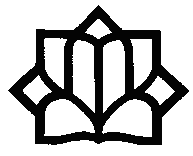                                                                                                                                                       دانشگاه کاشان                                                                                                                                            مدیریت تحصیلات تکمیلیدرخواست انصراف از پذیرش در دوره دکتری نیمهمتمرکز 1402 دانشگاه کاشاناینجانب   .............................. فرزند .......... متولد ......... و شماره ملی .............................. بدینوسیله تقاضای انصراف از پذیرش دکتری نیمهمتمرکز سال تحصیلی 1403-1402 دانشگاه کاشان را در رشته. .........گرایش......................... دوره ................(روزانه / نوبت دوم/ پردیس خودگردان) اعلام میدارم.        نام و نام خانوادگیتاریخامضا